07.04.2020  Езв-72Урок української літератури. Тема: РМ. Створення міні-проектів «Сучасна українська література».Інструкція до вивчення теми урокуОзнайомтеся з темами для міні-проектів.Підберіть матеріали в інтернеті.Виконайте Практичне завдання .Створіть  презентацію  або буклет на тему«Сучасна українська література».Теми для міні-проектів:Протест проти сірості.Живий діалог з митцем-постмодерністом.«Потрібно навчитися бачити душею».Новий погляд на світ.Дух часу.У пошуці новизни.Зразок виконання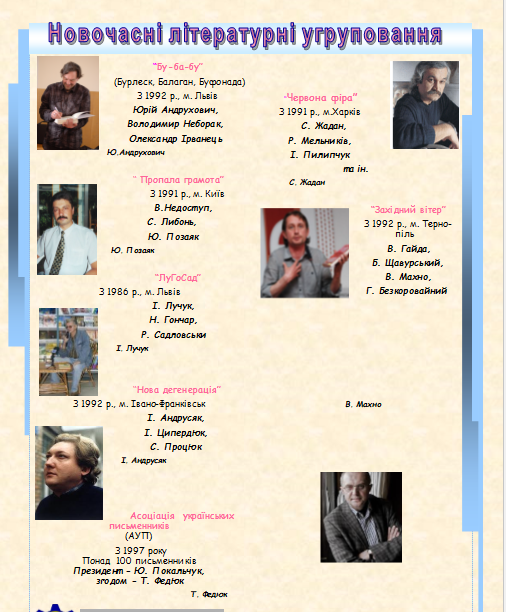 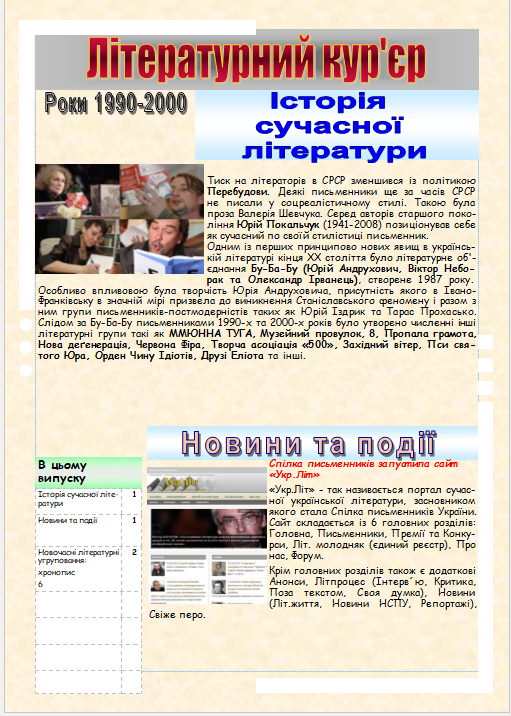 